Formulaire de Candidature Aide aux Master2018/2019Informations PersonnellesParcours universitaireDépartement d’origine à l’Inalco : (Cocher le et/ou les départements/filières auxquels vous appartenez cette année)Niveau actuel d’études (2018/2019) :Parcours universitaire antérieur: Poursuite d’études envisagée (2019/2020) :Projet de recherches sur le terrainBudget Prévu (en €):Objet du séjour à l’étranger et sujet de recherche (20 lignes minimum) : Directeur de recherchesL’étudiant soussigné certifie exacts les renseignements portés sur ce document :Contact d’urgence              Le projet pédagogique n’a pas été approuvé par la Direction des Masters                Le dossier est incomplet              L’étudiant a déjà bénéficié d’une aide aux masters              Les conditions sécuritaires du pays choisi ne permettent pas de réaliser une mobilité dans de bonnes conditions              Autre : ___________________________________________________________________________________                               ___________________________________________________________________________________Directeur/trice des Masters Madame                 MonsieurPhoto obligatoirePhoto obligatoireNOM : NOM : NOM si marié(e) : NOM si marié(e) : Photo obligatoirePrénom : Prénom : Prénom : Prénom : Photo obligatoireDate de naissance : Date de naissance : Date de naissance : Date de naissance : Photo obligatoirePays de naissance : Pays de naissance : Pays de naissance : Pays de naissance : Photo obligatoireNationalité : Nationalité : Nationalité : Nationalité : Nationalité : Adresse postale en France (n°/rue/CP/ville): Adresse postale en France (n°/rue/CP/ville): Adresse postale en France (n°/rue/CP/ville): Adresse postale en France (n°/rue/CP/ville): Adresse postale en France (n°/rue/CP/ville): E-mail : E-mail : E-mail : E-mail : E-mail : Téléphone (sur lequel vous êtes facilement joignable) : Téléphone (sur lequel vous êtes facilement joignable) : Téléphone (sur lequel vous êtes facilement joignable) : Téléphone (sur lequel vous êtes facilement joignable) : Téléphone (sur lequel vous êtes facilement joignable) :   Afrique et océan indien   Asie du Sud Himalaya  Asie du Sud-Est et Pacifique  Etudes Arabes  Etudes Chinoises  Etudes Coréennes  Etudes Hébraïques et Juives  Etudes Japonaises  Etudes Russes  Eurasie  Europe  Langues et cultures des Amériques  Commerce International (CPEI)  Relations Internationales (HEI)  Communication et formations     interculturelles (CFI)  Didactique des langues (DID) Textes Informatique Multilinguisme  Communication et formations     interculturelles (CFI) M1 M2Disicpline(s) et langue : Intitulé de l’UE3 : Intitulé de l’UE3 : Intitulé de l’UE3 : Directeur de Recherches : Directeur de Recherches : Directeur de Recherches : M2: Date de soutenance prévue (à confirmer par le Dir. De recherches au dos) : M2: Date de soutenance prévue (à confirmer par le Dir. De recherches au dos) : M2: Date de soutenance prévue (à confirmer par le Dir. De recherches au dos) : NiveauDisicpline(s) et langueMentionMentionMentionMentionEtablissement L1 P AB B TB L2 P AB B TB L3  P AB B TB M1 P AB B TB M2 DoctoratDisicpline(s) et langue :  Insertion dans la vie professionnelle Insertion dans la vie professionnelleMétier envisagé : Année universitaire concernée : Durée du séjour (prévue): Date de départ (prévue) : Date de retour (prévue) : Pays hôte : Ville(s) : Prix du billet A/R : Prix du billet A/R : Prix du logement (totalité du séjour) : Prix du logement (totalité du séjour) : Divers hors nourriture (précisez) : Divers hors nourriture (précisez) : Total :Sollicitez-vous une autre aide financière ?Sollicitez-vous une autre aide financière ? Oui NonEtes-vous boursier sur critères sociaux ?Etes-vous boursier sur critères sociaux ? Oui NonAvez-vous déjà bénéficié d’une aide à la mobilité ?Avez-vous déjà bénéficié d’une aide à la mobilité ? Oui NonSi oui dans quel cadre ?Au titre de quelle année ?Avis du Directeur de recherches validant le projet : Avis du Directeur de recherches validant le projet :  FAVORABLE DEFAVORABLENOM : Prénom : Prénom : Prénom : Date : Date : Date : Date : Signature de l’enseignant responsable: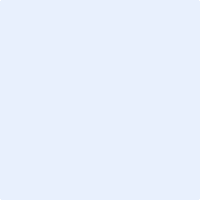 Signature de l’enseignant responsable:Signature de l’enseignant responsable:Signature de l’enseignant responsable:NOM : Prénom : Date : Date : Signature de l’étudiant:Signature de l’étudiant:NOM : NOM : Prénom : Prénom : Adresse : N°, rue, etc. : N°, rue, etc. : N°, rue, etc. : Code postal : Code postal : Code postal : Ville : Ville : Ville : Téléphone portable : Téléphone portable : Téléphone portable : Téléphone fixe (facultatif) : E-mail : E-mail : E-mail : E-mail : Avis de la Commission des MastersProjet de recherches : ACCEPTÉ REFUSÉMotif en cas de refus (obligatoire) :Somme attribuée : ____________________ € NOM : Prénom : Date : ____ / ____ / ____Date : ____ / ____ / ____Signature :Signature :